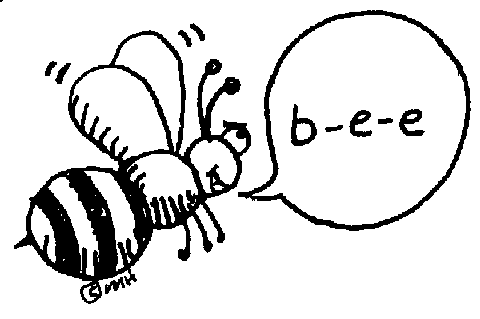 MIRAMICHI RURAL SCHOOLGrade 6/7 Word listPlease study the words below to practice for the spell-a-thon that will take place on May 17th, 2013. You will be asked 20 of the following words.chocolate				factory				 extremeinferenceticketwhispergenerallyfabulousthroughthrewannoyingOompa-LoompateachertechnologyhippopotamusdefinitelyencyclopediadefinitionKuujjuaq surroundcharactertyrannosaurus rexcharacteristicgiraffetitaniumunicornintroductionavocadoantelope expedition